ANEXO III - MODELO DE PROPOSTA ATA DE REGISTRO DE PREÇOS N.º 01/2023 – PREGÃO PRESENCIALPROCESSO ADMINISTRATIVO N.º 08/2023À CÂMARA MUNICIPAL DE SERRANÓPOLIS – Carta Proposta. Prezados Senhores, apresentamos nossa proposta para fornecimento dos serviços abaixo discriminados, conforme o instrumento convocatório da licitação em epígrafe. 1. IDENTIFICAÇÃO: RAZÃO SOCIAL: CNPJ e INSCRIÇÃO ESTADUAL: REPRESENTANTE E CARGO: CARTEIRA DE IDENTIDADE:CPF: ENDEREÇO TELEFONE: E-MAIL:2. CONDIÇÕES GERAIS 2.1. A proponente declara conhecer os termos do instrumento convocatório que rege a presente licitação. Declaramos que estão inclusos no valor cotado todas as despesas sobre o objeto licitado (impostos, taxas, seguros, frete e montagem). A proposta terá validade de 30 dias.  A condição de pagamento: de acordo com o Edital. _________________________Assinatura do responsávelRG:Carimbo da Empresa3. VALORES 3. VALORES 3. VALORES 3. VALORES 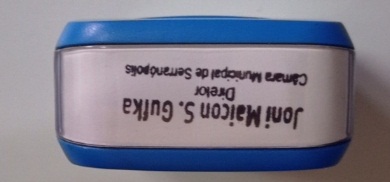 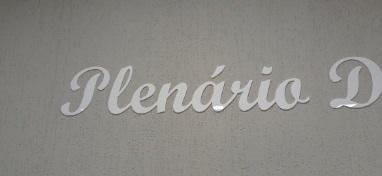 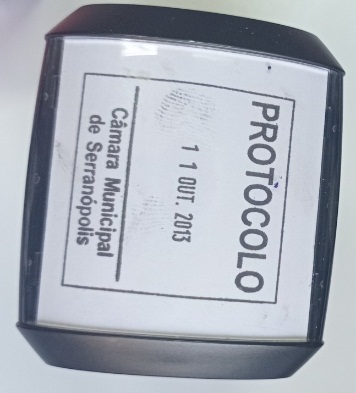 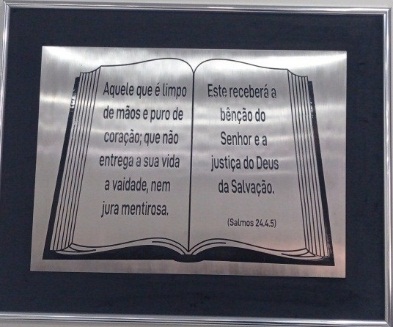 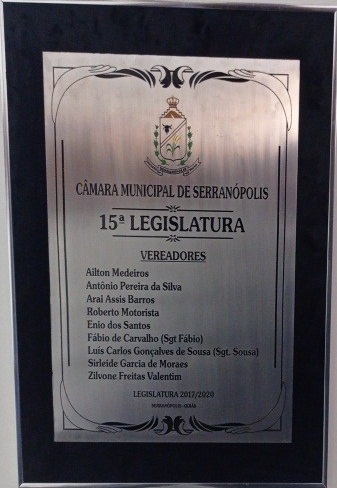 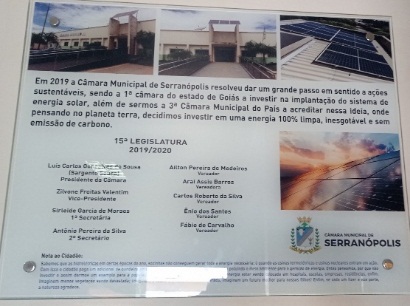 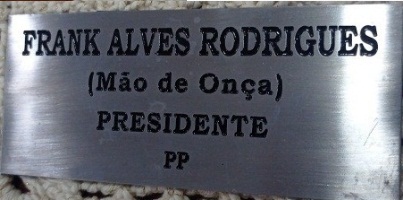 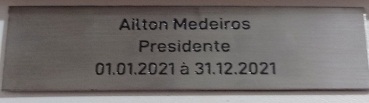 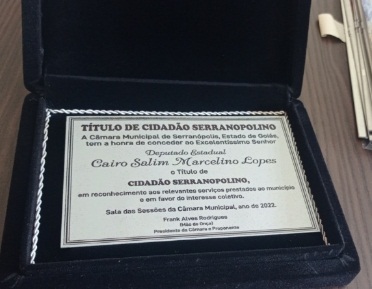 